Senior Infant Booklist – Ms. S RynhartSeptember 2021Gorey Central SchoolBook Rental Fee: €25 /PHOTOCOPYING & 24hr pupil insurance: €45 (Please bring this money in a sealed, named envelope on the first day of term.)Literacy:		*Ready to Write B1- (An introduction to Cursive) Senior Infants (EDCO)*                                    *JollyPhonics Pupil Book 2 (Colour and PRINT version)                                    *Sounds make Words-Senior Infants - (FOLENS)*Numeracy:		* Planet Maths Senior Infants (FOLENS)                                  (also includes a free number workbook)*Gaeilge:		*Bua Na Cainte B (EDCO)*						 		NB Only books marked with an asterisk * will be purchased with the Book Rental Fee.All other books or stationery below this line must be bought by parents / guardiansCOPIES and FOLDERS: 	 (Please refer to reference pictures on reverse)EACH CHILD NEEDS: 	             All books, copies and folders must be clearly named BEFORE the beginning of the new term.Senior Infant Copies and Folders reference picturesSenior Infant Copies and Folders reference pictures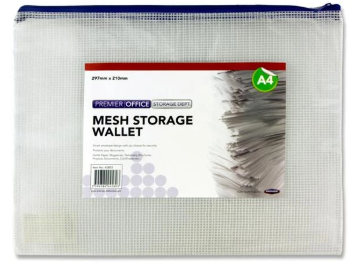 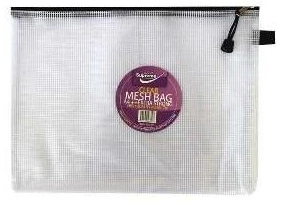 1 x A4 flat plastic folder1 x A5 flat plastic folder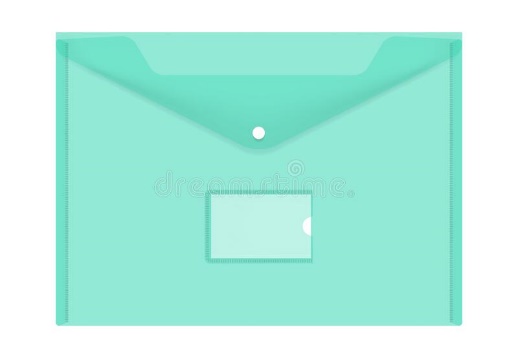 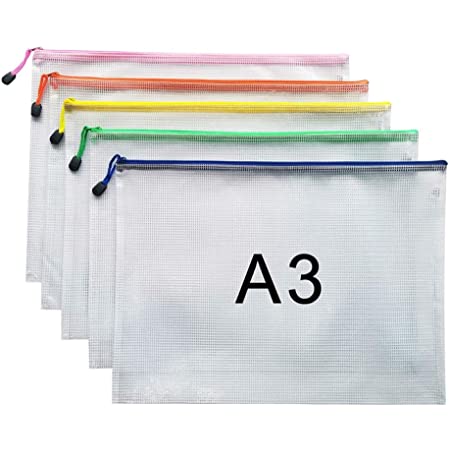 2 x A4 flat plastic envelope folders1 x A3 plastic envelope folder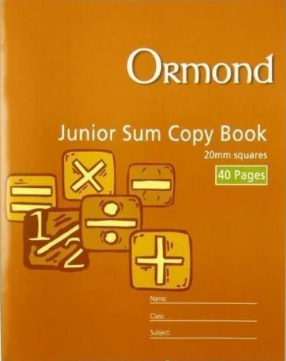 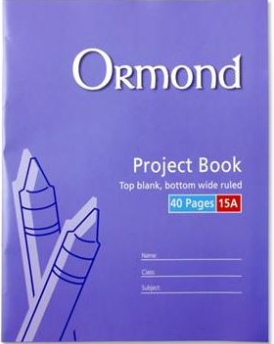 1 x Junior Sum Copy Book(40 pages, 20mm squares)2 x Project Books(40 pages, No. 15A)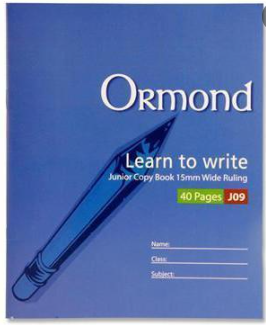 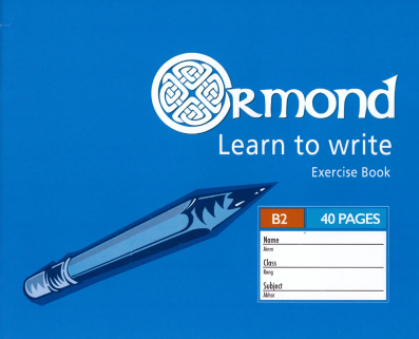 Learn to Write JO9 15mm copies1 x Learn to Write B2 copy (red and blue lines) (40 pages)